Dichiarazione Esenzione Imposta di Soggiorno(Persona diversamente abile)Il / La sottoscritto / a  _____________________________________________________________________ nato/a a ___________________________ il _____________ codice fiscale __________________________residente in ________________________ via __________________________________________ nr. ____Tel. ____________________ Cell. ____________________ e-mail_________________________________Consapevole della responsabilità  penale cui può andare incontro in caso di dichiarazione falsa o comunque non corrispondente al vero (art. 76 D.P.R. 28/12/2000 n° 445), e della decadenza dai benefici conseguiti a seguito di un provvedimento adottato in base ad una dichiarazione rivelatasi, successivamente, mendace (art. 75 DPR n° 445/2000), DICHIARAai sensi dell’art. 5 comma 2 del regolamento sull’imposta di soggiornodi aver soggiornato presso la struttura ricettiva denominata …………………………………………….....sita in via …………………………………………………………………………………………………….dal giorno ………………………. al giorno ……………………….In qualità di persona diversamente abileLa condizione di disabilità è certificata ai sensi della vigente normativa italiana e di analoghe disposizioni del paese di provenienza.DICHIARA, ALTRESI’, DI ESSERE INFORMATO, AI SENSI E PER GLI EFFETTI DI CUI AL D. LGS. N. 196/2003, CHE I DATI PERSONALI RACCOLTI SARANNO TRATTATI, ANCHE CON STRUMENTI INFORMATICI, ESCLUSIVAMENTE NELL’AMBITO DEL PROCEDIMENTO PER IL QUALE LA PRESENTE DICHIARAZIONE VIENE RESA.Darfo Boario Terme, lì _______________________________________________________________________________(Firma leggibile – Allegare fotocopia documento di identità valido)Allegati: copia del documento d’identità del dichiarante.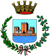 (da conservare a cura del gestore della struttura ricettiva per cinque anni)
